Rahmenthema 1: Individuum und GesellschaftRahmenthema 2: Religionen und WeltanschauungenBitte beachten Sie außerdem unser umfangreiches Zusatzmaterialzu weiteren Konkretisierungen und Ergänzungen des Kerncurriculumsin unserem Lehrermaterial click and teach: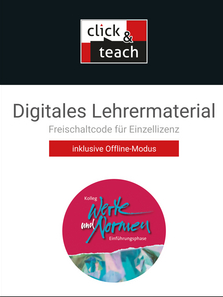 Link zur Demoversion: https://www.click-and-teach.de/Player/id/529/page/70Pflichtmodul 1: Recht und GerechtigkeitKolleg Werte und Normen neu – Einführungsphase  Kapitel: Recht und GerechtigkeitVerbindliche Unterrichtsaspekte:Formen der GerechtigkeitFunktionen des RechtsNaturrecht vs. RechtspositivismusPrinzipien und Problemfelder von GerechtigkeitBedingungen und Funktionen von StrafeWas ist Gerechtigkeit? S. 8f.Gerechte Gleichheit, gerechte Ungleichheit? S. 12f.Gerechtigkeit als Fairness S. 14f.Funktionen des Rechts S. 18f.Unrecht im Recht – Recht im Unrecht? S. 20f.Hat das Recht immer Recht? Rechtspositivismus S. 22f. Problemfelder der Gerechtigkeit S. 16f.Muss Strafe sein? S. 26f.Mögliche Konkretisierungen und Ergänzungen:„austeilende Gerechtigkeit“ und „ausgleichende Gerechtigkeit“ nach Aristoteles„Gerechtigkeit als Fairness“ (John Rawls)naturrechtliche Konzeptionen der Antike, des Mittelalters und der NeuzeitGleichbehandlung und UngleichbehandlungBildungsgerechtigkeitSozialstaat, Rechtsprechung/RechtsgüterabwägungGerechtigkeit zwischen den GeschlechternVerhältnis zwischen Recht und MoralSchuldfähigkeitFunktionen von Strafe (Generalprävention, Spezialprävention, Vergeltung), StrafmaßnahmenBegründungen der Menschenwürde (z. B. Kant, Religionen)Grundrechte und Menschenwürde als idealistische Grundlage in RechtssystemenGerechte Kriege?Gerechte Gleichheit, gerechte Ungleichheit? S. 12f.Gerechtigkeit als Fairness S. 14f.Unrecht im Recht – Recht im Unrecht? S. 20f.Hat das Recht immer Recht? Rechtspositivismus S. 22f. Gerechte Gleichheit, gerechte Ungleichheit? S. 12f.Unrecht im Recht – Recht im Unrecht? S. 20f.Problemfelder der Gerechtigkeit S. 16f.Unrecht im Recht – Recht im Unrecht? S. 20f.Schuld und Schuldfähigkeit S. 24f. Muss Strafe sein? S. 26f.Menschenrechte und Grundrechte S. 28f. Menschenrechte und Grundrechte S. 28f.Wahlmodul 1: Pluralismus und KonsensKolleg Werte und Normen neu – Einführungsphase Kapitel: Pluralismus und KonsensVerbindliche Unterrichtsaspekte:Erscheinungsformen von Pluralismus in einer GesellschaftSpannungsverhältnis zwischen Individuum und pluralistischer GesellschaftDiskursethik als Möglichkeit der KonsensbildungPluralistische Gesellschaft, Individualisierung und Moral S. 34f.Recht auf Meinungsfreiheit? S. 36f.Streitfall: Trittbrettfahrer S. 38f.Möglichkeiten der Konsensbildung S. 46f. Mögliche Konkretisierungen und Ergänzungen:Vielfalt von Interessen und Anschauungen auf sozialer, politischer, ökonomischer, kultureller, weltanschaulicher und religiöser EbeneErfahrungen des Fremden und Fremdartigen, Toleranz, Wahlfreiheit, Selbstbestimmung und Mitwirkung, Pluralismus als Motor sozialen WandelsMaximinregel, WeltethosMinimalmoral als GrundkonsensKommunitarismus vs. UniversalismusToleranz und moralischer Relativismus, verbindliche Kernmoral in verschiedenen sozialen, kulturellen, weltanschaulich und religiös geprägten GruppenChancenungleichheit zwischen Partikularinteressen, Lobbyismus, AllgemeininteressePluralistische Gesellschaft, Individualisierung und Moral S. 34f.Recht auf Meinungsfreiheit? S. 36f.Streitfall: Trittbrettfahrer S. 38f.Erfahrungen mit dem Fremden S. 44f.Was bedeutet Toleranz? S. 42f.Wahlmodul 2: Modelle Staatlicher GemeinschaftKolleg Werte und Normen neu – Einführungsphase  Kapitel: Modelle staatlicher GemeinschaftVerbindliche Unterrichtsaspekte:das Konstrukt Naturzustand als Legitimation staatlicher ModelleBegründungen und Zielsetzungen für verschiedene StaatsformenKriterien und Gefährdungen rechtsstaatlicher OrdnungenDer Mensch – solitäres und soziales Wesen S. 52f. Vom Naturzustand zum Gesellschaftsvertrag S. 56f.Demokratische Grundwerte in heutiger Zeit S. 58f.Revolution und Wandel S. 55f. Populistisches Denken und die Krise der Demokratie S. 60f.Mögliche Konkretisierungen und Ergänzungen:Naturzustand vs. staatlicher Zustand bei Hobbes, Locke und RousseauInstrumentalisierung der Moral für staatliche Herrschaft, Selbsterhaltung durch Souverän, Legitimierung des totalen Staates, Sicherung des Eigentums, HerrschaftstypologienKontraktualismus, Liberalismus, Kommunitarismus, Anarchismus, Totalitarismusrepräsentative vs. direkte Demokratieinternationale Staatengemeinschaft oder Weltgesellschaft?Nationalstaat vs. StaatenbundFreiheit, Gleichheit, Gerechtigkeit, Verantwortungglobale Herausforderungen, z. B. nachhaltiger Umweltschutz, Weltfrieden, Garantie von Menschenrechten weltweit, ökonomische VernetzungenGewaltenteilung, Grund- und Bürgerrechte, RechtsschutzDer Mensch – solitäres und soziales Wesen S. 52f. Vom Naturzustand zum Gesellschaftsvertrag S. 56f.Revolution und Wandel S. 55f. Populistisches Denken und die Krise der Demokratie S. 60f.Demokratische Grundwerte in heutiger Zeit S. 58f.Populistisches Denken und die Krise der Demokratie S. 60f.Demokratische Grundwerte in heutiger Zeit S. 58f.Populistisches Denken und die Krise der Demokratie S. 60f. Wahlmodul 3: Utopien und IdeologienKolleg Werte und Normen neu – Einführungsphase  Kapitel: Utopien und IdeologienVerbindliche Unterrichtsaspekte:Kontrafaktizität als Grundlage utopischen Denkensstaatspolitische, technokratische und religiöse Utopien und IdeologienKritik an Utopien und IdeologienUtopisches Denken S. 70f.Literarische Utopien im Staatsroman S. 68f.Kritik des utopischen Denkens S. 75f.Mögliche Konkretisierungen und Ergänzungen:Grundlagen des historischen Materialismus und die Ideologie des Kommunismus (Arbeit, Produktion, Mehrwert, Entfremdung, klassenlose Gesellschaft)das „Prinzip Hoffnung“ bei E. Blochstaatspolitische Utopien und ihre inhärenten Menschenbilder (z. B. bei Platon, Morus)Kritik utopischen Denkens (z. B. bei O. Marquardt, K. Popper)Dystopien – auch in Filmen, (z. B. Huxley, Orwell, „Die Tribute von Panem“, „Die Bestimmung“, „The Walking Dead“)aktuelle Ansätze utopischen Denkens: die teilende Gesellschaft, bedingungsloses Grundeinkommen, TranshumanismusGottesstaat und Scharia, Paradiesvorstellungen, Apokalypse, Chiliasmus/MilleniarismusBeispiele für gelebte Utopien: Freistaat ChristianiaUtopisches Denken S. 70f. Kritik des utopischen Denkens S. 74f. Literarische Utopie im Staatsroman S. 68f.Kritik des utopischen Denkens S. 75f.Das Ende der Utopien S. 76f.Utopisches Denken in der Gegenwart 78f. Pflichtmodul 2: Bedeutung und Funktion von Religionen und WeltanschauungenKolleg Werte und Normen neu – Einführungsphase  Kapitel: Bedeutung und Funktion von Religionen und WeltanschauungenVerbindliche Unterrichtsaspekte:Ausdrucksformen des Religiösen, v. a. am Beispiel des HeiligenFunktionen von Religionen und WeltanschauungenPositionen der ReligionskritikEin Leben ohne Ritual? S. 86f. Gebet – Gesang – Meditation S. 88f. Was ist heute noch heilig? S. 90f. Was ist heute noch heilig? S. 90f.Sterben und Tod – und ein Leben danach? S. 96f. Kritik an der Religion – von innen S. 98f. Kritik an der Religion – von außen S. 102f. Mögliche Konkretisierungen und Ergänzungen:das Wesen der Religion, z. B. Unterscheidung von Religion oder Religionen?das „Heilige“ und das „Profane“ in den verschiedenen Religionen, v. a. im Hinblick auf Gottesvorstellungen und Hierophaniender Mensch im Verhältnis zum Heiligen und Profanen, z. B. in Riten und InitiationenWeltlichkeit und TranszendenzFunktionen von Religionen und Weltanschauungen (z. B. nach Stoodt/Kaufmann), v. a. weltanschaulich-sinnstiftende Funktion (Fragen nach dem Sinn des Lebens, des Leidens und desSterbens)Ethische Vorschriften in Religionen und WeltanschauungenEmanzipations- und identitätsstiftende Funktion, z. B. Weltdistanzierung und Weltzuwendung, Möglichkeiten von Widerstand und ProtestProblematisierung von Gottesbeweisen„Gott“ als regulative Idee bei I. KantPrämissen und Grenzen säkularer (z. B. Humanismus) und atheistischer PositionenPositionen der externen Religionskritik (z. B. Feuerbach, Marx, Nietzsche, Freud, Dawkins)intrareligiöse und interreligiöse Religionskritik (z. B. Drewermann, Küng, Hamed Abdel-Samad, Buber)lebensförderliche und lebensfeindliche Formen von ReligionNeureligiöse BewegungenWas ist heute noch heilig? S. 90f. Ein Leben ohne Ritual? S. 86f. Das Theodizee-Problem S. 92f.Was ist heute noch heilig? S. 90f.Sterben und Tod – und ein Leben danach? S. 96f. Religion und Wissenschaft S. 104f. Das Theodizee-Problem S. 92f. Existiert ein Gott? S. 94f.Eine Welt ohne Religion? S. 106f. Kritik an der Religion – von außen S. 102f.Kritik an der Religion – von innen S. 98f. Wahlmodul 1: Gesellschaftliche Aspekte von Religionen und WeltanschauungenKolleg Werte und Normen neu – Einführungsphase  Kapitel: Gesellschaftliche Aspekte von Religionen und WeltanschauungenVerbindliche Unterrichtsaspekte:Organisationsformen und Institutionalisierung von Religionen und WeltanschauungenSoziale Integration und Legitimation von GemeinschaftsbildungReligion oder Weltanschauung? S. 112f.Verhältnis von Religion und Staat S. 118Religion und Gemeinschaftsbildung S. 116f.Mögliche Konkretisierungen und Ergänzungen:Die Religion(en) in der Moderne, z. B. Zygmunt Baumann, Säkularisierung vs. „Rückkehr des Religiösen“Gemeinschaftsbildende Handlungen und Institutionen, z. B. Gottesdienste, Feste, KirchenWechselwirkung mit Gesellschaft und Politik, z. B. Sozialethiken, Wertediskussion, Verhältnis zum Staat (z. B. Staatsverträge), Kirche von unten, SchariaLaizismus und SäkularismusFolgen der Säkularisierung S. 120f.Zukunftsperspektiven S. 122f.Religion und Gemeinschaftsbildung S. 116f.Verhältnis von Religion und Staat S. 118f.Folgen der Säkularisierung S. 120f.Wahlmodul 2: Ethnologische Aspekte von Religionen und WeltanschauungenKolleg Werte und Normen neu – Einführungsphase  Kapitel: Ethnologische Aspekte von Religionen und WeltanschauungenVerbindliche Unterrichtsaspekte:Unterscheidung von sogenannten Weltreligionen und ethnischen Religionenreligiöse Phänomene in ihrem kulturellen KontextAdaption ethnischer Religionen im zeitgenössischen Kontext„Verrückte“ Religion S. 128f.Ist das primitiv?! S. 128f.„Verrückte“ Religion S. 128f.Rituals going global S. 132f.Rituals going global S. 132f.Suche nach neuer Sinnstiftung S. 134f. Naturreligiöse Bewegungen S. 136f.Inspirationen für den Film Avatar S. 140f.Mögliche Konkretisierungen und Ergänzungen:die Evolution von Religionen aus „primitiven“ Kulturen (z. B. Lubbock, Frazer)Kategorien des Religiösen (z. B. Naturreligion, Animismus, Hochgötter, Schamenentum, religiöse Schriften, Monotheismus/Polytheismus, Ethik und Moral)Kritik des Begriffs „primitive Religion“ (z. B. Evans-Pritchard)die Stabilisierung der Gesellschaft durch Religion (z. B. Durkheim, Radcliffe-Browns)die symbolische Ordnung und Funktion von Mythen und Ritualen (z. B. Schöpfungsmythen)religiöse und kulturelle Bedeutung und Funktion von Opfer und Opferritualenkulturelle Ordnung und religiöse Sanktionierung (z. B. „sauber“ – „schmutzig“ bei Douglas)die Bedeutung symbolischer Handlungen und Symbole (z. B. Geertz)die eurozentrische Perspektive auf Religion und die so genannten „primitiven“ Religionenreligiöse Praktiken und Vorstellungen im Kontext von Globalisierung und MigrationMission und ethnische ReligionenAdaptionen ethnischer Religionen in Spielfilmen (z. B. Avatar, Herr der Ringe, Star Trek)Adaptionen ethnischer Religionen in neureligiösen Bewegungen (z. B. Satanismus, Schamanismus)Adaptionen ethnischer Religionen in der Körperkunst (z. B. Piercings, Tattoos)„Verrückte“ Religion S. 128f.Ist das primitiv?! S. 130f. Naturreligiöse Bewegungen S. 136f.Ist das primitiv?! S. 10f.Naturreligiöse Bewegungen S. 136f.Rituals going global S. 132f.Ist das primitiv?! S. 10f.Rituals going global S. 132f.Ist das primitiv?! S. 10f.Naturreligiöse Bewegungen S. 136f.Inspirationen für den Film Avatar S. 140f.Suche nach neuer Sinnstiftung S. 134f.Suche nach neuer Sinnstiftung S. 134f. Wahlmodul 3: Ethische Aspekte von Religionen und WeltanschauungenKolleg Werte und Normen neu – Einführungsphase  Kapitel: Ethische Aspekte von Religionen und WeltanschauungenVerbindliche Unterrichtsaspekte:ethische Vorschriften in Religionen und Weltanschauungenreligiöse/weltanschauliche Deutungen von Freiheit und Determinationreligiöse/weltanschauliche Aspekte von TeilethikenGemeinsames Grundethos der Religionen? S. 146f.Freiheit und Determination S. 150f. Moral ohne Religion S. 152f. Umgang mit der Schöpfung S. 156f. Mögliche Konkretisierungen und Ergänzungen:die drei Wege der Befreiung im Hinduismus, Kastenethik, die Lehre der vier Lebenszieledie karmische Wiedergeburt im Buddhismus, die „vier edlen Wahrheiten“ und der „achtfache Pfad“, „Sünde“ und „Schuld“ im Buddhismus, Buddhismus als Ethik vs. Buddhismus als Religiondie 10 Gebote im Judentum, Vorschriften in der Lebensführung, „Strafe“ und „Buße“die 10 Gebote, die Bergpredigt sowie das Gebot der Nächstenliebe als Grundlage der christlichen Sozialethik, Primat des Evangeliums vor dem Gesetz (Verhältnis Ethik und Recht)der Islam als Gesetzesreligion, Verhältnis von Staat und Religion, Unterordnung des Einzelnen von der Familie bis hin zum Verhältnis zu Allahethische Grundlagen des weltlichen Humanismus: die Vernunft als Grundlage für theoretische Reflexion und praktisches Handeln, säkulare Begründungen vs. die Annahme einer göttlichenInstanz und religiöser Dogmen, geschichtliche Entwicklung des Humanismus, die Tradition der freireligiösen Gemeinschaftethische Begründungen jenseits von religiösen Kontextenausgewählte Positionen des Atheismusreligiöse/weltanschauliche Aspekte in Bereichsethiken, z. B. ökologische (z. B. Bewahrung der Schöpfung), medizinische Ethik (z. B. Gentechnik, PID)Freiheit und Determination S. 150f. Freiheit und Determination S. 150f. Gemeinsames Grundethos der Religionen? S. 146f.Gemeinsames Grundethos der Religionen? S. 146f.Nächstenliebe, Mitleid, Mitgefühl S. 154f.Gemeinsames Grundethos der Religionen? S. 146f.Nächstenliebe, Mitleid, Mitgefühl S. 154f.Nächstenliebe, Mitleid, Mitgefühl S. 154f.Umgang mit der Schöpfung S. 156f.Moral ohne Religion S. 152f. Umgang mit der Schöpfung S. 156f.